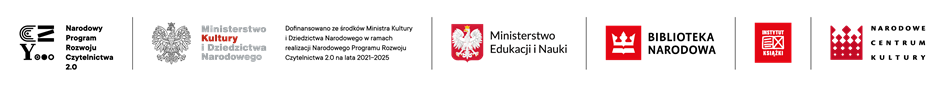 Narodowy Program Rozwoju Czytelnictwa 2.0. na lata 2021–2025 [NPRCz 2.0] został przyjęty uchwałą nr 69/2021 Rady Ministrów z dnia 21 maja 2021 r. w sprawie ustanowienia programu wieloletniego „Narodowy Program Rozwoju Czytelnictwa 2.0. na lata 2021–2025”.        Założenia Narodowego Programu Rozwoju Czytelnictwa na lata 2021-2025.Zgodnie z przyjętymi założeniami Narodowy Program Rozwoju Czytelnictwa 2.0. na lata 2021–2025 ma tworzyć warunki dla realizacji działań proczytelniczych na poziomie społeczności lokalnych. Pośrednio program powinien zmniejszać obawy dorosłych przed kształceniem ustawicznym. Istotnym elementem Programu jest wzmacnianie kompetencji czytelniczych dzieci i młodzieży, które wpływają na sukces uczniów w szkole, a w późniejszym życiu pozwalają pokonywać ograniczenia i trudności związane z mniej sprzyjającym środowiskiem społecznym.       	 Cele Programu wyznaczone na lata 2021-2025:Cel główny: Wzmocnienie czytelnictwa w Polsce oraz rozwój bibliotek do 2025 r. Cel szczegółowy 1: Wzmocnienie potencjału bibliotek w środowiskach lokalnych poprzez wzrost atrakcyjności i dostępności ich zbiorów. Cel szczegółowy 2: Poprawa atrakcyjności bibliotek publicznych, poprzez inwestycje w ich infrastrukturę. Cel szczegółowy 3: Wzmocnienie potencjału przedszkoli, bibliotek szkolnych i pedagogicznych poprzez wzrost atrakcyjności ich zbiorów. Cel szczegółowy 4: Rozwijanie funkcjonalności bibliotek publicznych, jako instytucji działających na rzecz włączenia społecznego oraz promocja NPRCz 2.0.      	 Gmina Czaplinek otrzymała dotację na ten cel w wysokości 12 000 zł z przeznaczeniem na dofinansowanie realizacji zadania w ramach Priorytetu 3: Zakup nowości wydawniczych do placówek wychowania przedszkolnego, bibliotek szkolnych i pedagogicznych. Biblioteka w Szkole Podstawowej w Czaplinku zostanie wzbogacona nie tylko w wiele nowych pozycji czytelniczych, ale również zakupi elementy wyposażenia.